LYCEE-BONAPARTEBACCALAUREAT BLANC Janvier 2014MATHEMATIQUESSERIE  SCandidats ayant suivi l’enseignement de spécialitéDurée de l’épreuve : 4 heures-Coefficient : 9Ce sujet comporte 7 pages numérotées de 1 à 7L’usage de la calculatrice est autorisé selon les termes de la circulaire n 99-186 du 16 novembre 1999.Du papier millimétré sera mis à la disposition des candidatsLe candidat doit traiter les quatre exercices.Le candidat est invité à faire figurer sur la copie toute trace de recherche, même incomplète ou non fructueuse, qu’il aura développée. Il est rappelé que la qualité de la rédaction, la clarté et la précision des raisonnements entreront pour une part importante dans l’appréciation des copies.Exercice n°1  									  5points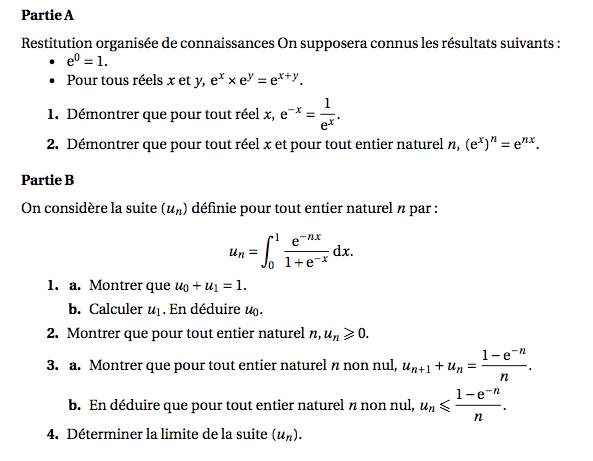 Exercice n° 2									 5 pointsLes deux parties sont indépendantesPartie ALa proposition ci-dessous est-elle vraie ou fausse ? Donner une justification de la réponse choisie. Une réponse non justifiée ne rapporte aucun point.Soit un entier naturel n supérieur ou égal à 3.Proposition :«Pour tout entier naturel k ( ), le nombre n ! + k n’est pas un nombre premier.»Rappel : n ! = 1 x 2 x 3  x. . . (n -1 ) x nPartie B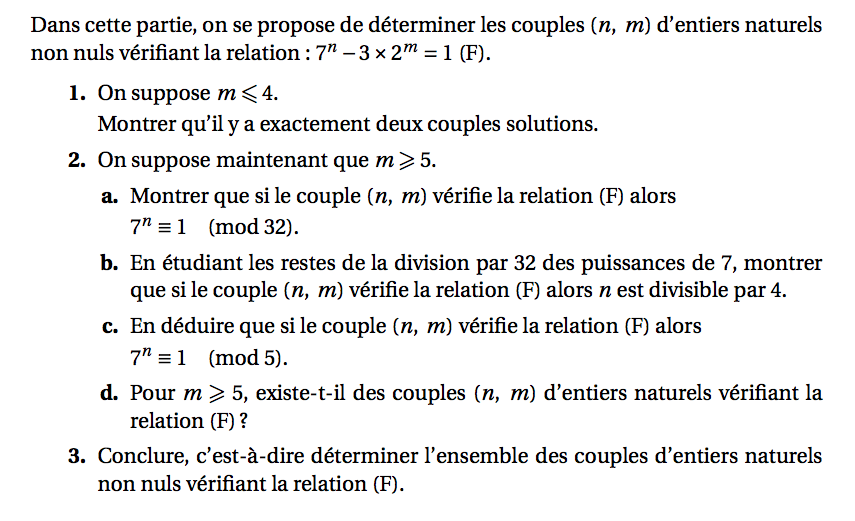 Exercice n° 3									 6 points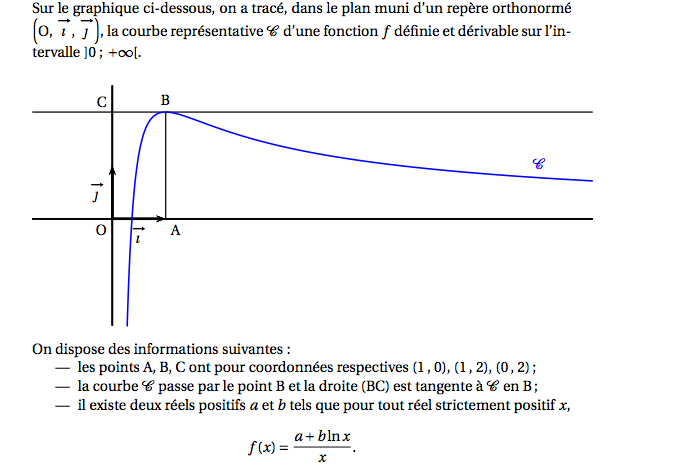 - Suite de l’exercice page suivante -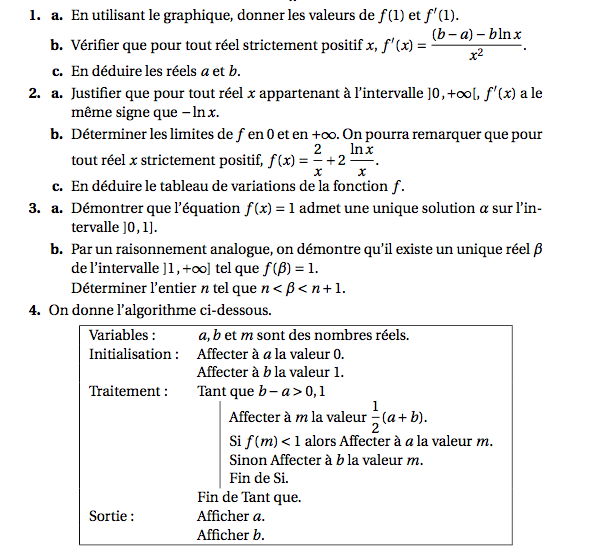 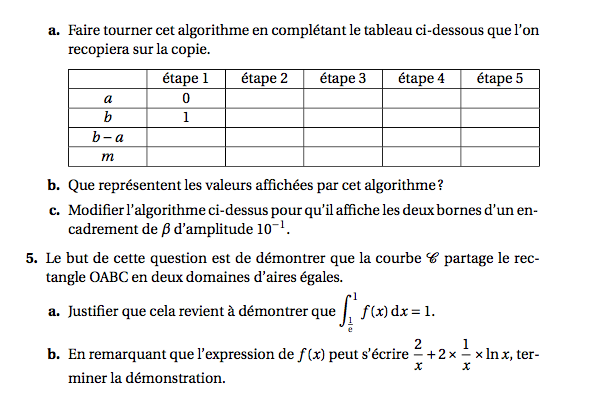 Exercice n° 4									 4 points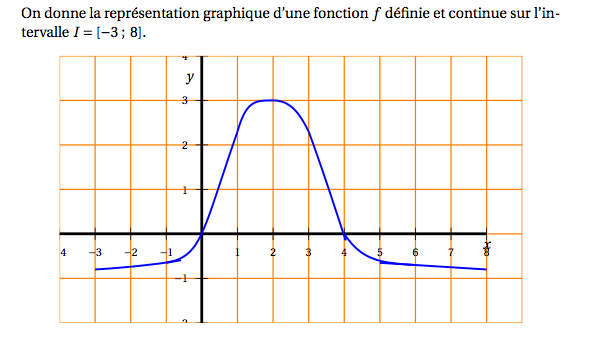 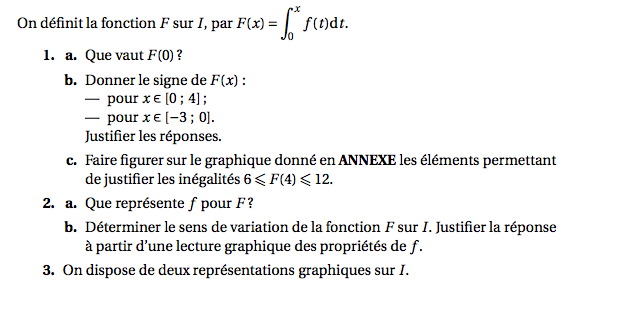 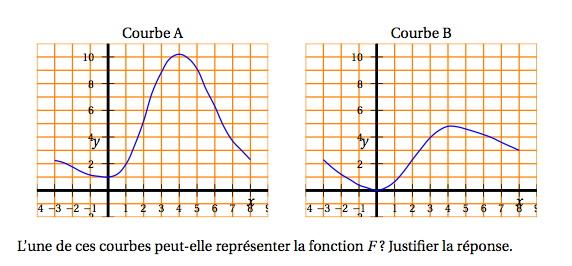 Annexe - Exercice 4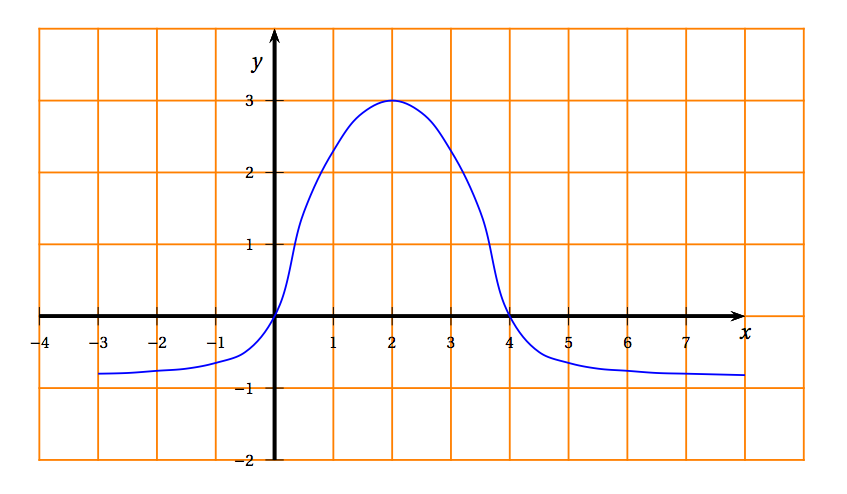 